SUNDAYMONDAYTUESDAYWEDNESDAYTHURSDAYFRIDAYSATURDAY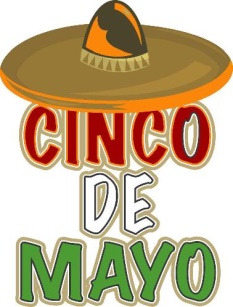 1Bowling @ Perfect Game 6:00-8:00pm2Mall or Neighborhood Walk5:30-7:00pm3“Anything Goes” Dinner @ OLH34:30-6:30pm 4Bingo on Zoom 6:00pm5Cinco De Mayo @ OLH3 4:30-6:30pm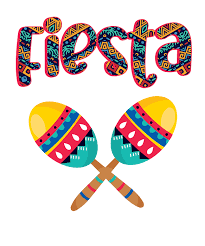 Happy Birthday Steve L!6Treasure Hunters Market @ Dodge Park11:00am-1:30pm7Fiesta Detroit5:00-7:00pm*Live music, food, arts*8Bowling @ Perfect Game 6:00-8:00pmHappy Birthday Shaheedah!9H.E.A.T Fitness Group with Maureen @ OLH46:00-7:30pm*Healthy Eating & Toning*10“Anything Goes” Dinner @ OLH34:30-6:30pm Hip-Prov @ Ant Hall8:00pm11BIA Support Group @ Botsford7:00pm12Ferndale Vintage Fashion Market @ Rust Belt5:00-7:00pm*Various vendors, marketplace*13United States Football League (USFL) Game @ Ford Field12:30pm14Game Day with Danielle @ OLH31:00-3:00pm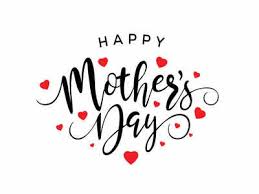 15Bowling @ Perfect Game 6:00-8:00pmHappy Birthday Kathy!16Capital Day in Lansing!!All Day!17“Anything Goes” Dinner @ OLH34:30-6:30pm 18Movie TheaterTime TBDHappy Birthday Darryl & Danishal!19Jimmy Johns Baseball Game & Fireworks7:00pm20Assumption Church Garage Sale in St. Clair Shores11:00am-1:30pm21Lu Crank Wrestling Match6:30pm22Bowling @ Perfect Game 6:00-8:00pm23Bingo & Snacks @ OLH26:00-8:00pmHappy Birthday Leonia!24“Anything Goes” Dinner @ OLH34:30-6:30pm 25Trivia Night on Zoom 6:00pm26Tigers Game & Fireworks6:30pm27Kensington Park Art Fair in Milford 12:00-2:30pm28RESPECT!A Tribute to Aretha Franklin @ The Detroit Symphony Orchestra 3:00pm29Memorial Day Party @ OLH312:00-2:30pm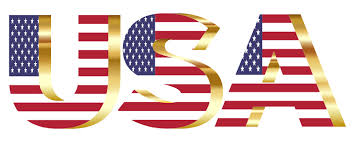 30Out to Eat 4:30-6:30pm*Clients pay for their own meal*31“Anything Goes” Dinner @ OLH34:30-6:30pm 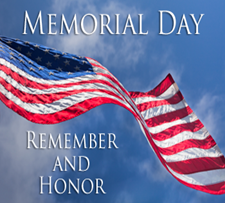 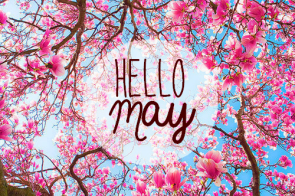 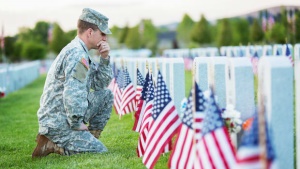 